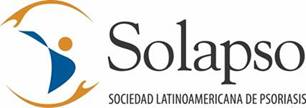 Estimados  Colegas  Tenemos el agrado de dirigirnos a Uds , a fin de agradecerles su invalorable colaboración, aportando la información que nos permitió  realizar una actualización de la disponibilidad de Aparatos de Fototerapia.Logramos crear un Listado de distribución de Centros por país, cuidad, dependencia y equipamientos, los que estarán a  disposición de todos los asociados en la WEB de SOLAPSO, como una forma de guía con el propósito de facilitar la derivación a los colegas.El análisis final pueden verlo al pie de esta página.Esta información  se actualizará bimensualmente. Los invitamos a todos aquellos que deseen incorporarse a que nos envíen los datos de su preferencia para ser contactados (e-mail, teléfonos, dirección del centro, etc.)Saludos Cordiales,Dra. María Laura García PazosComisión de Fototerapiasolapso@solapso.orgTel. +5411 43712267  COMISION DE FOTOTERAPIALista alojada en PccP S.A.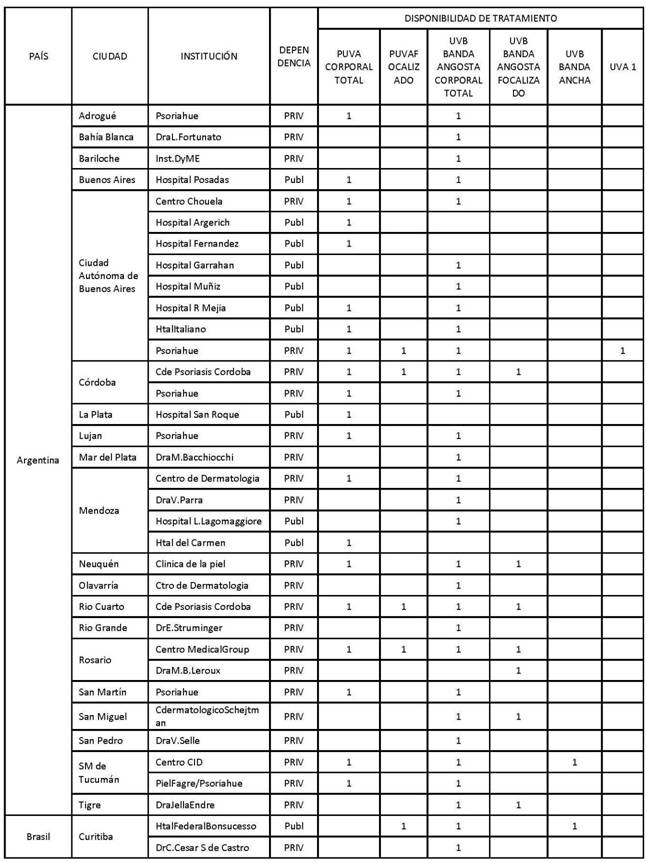 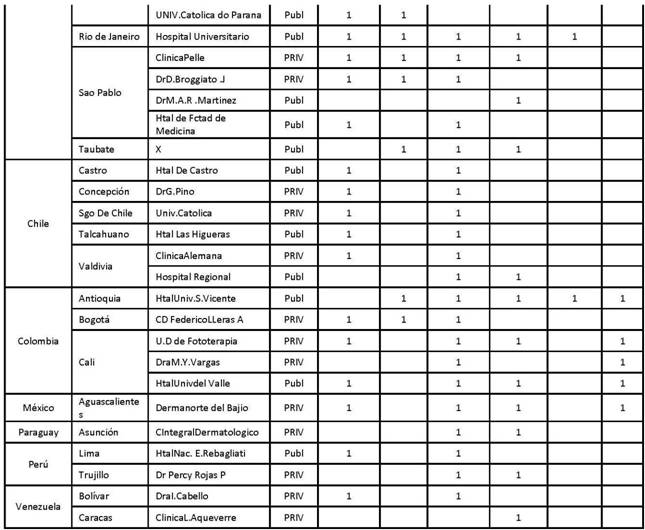 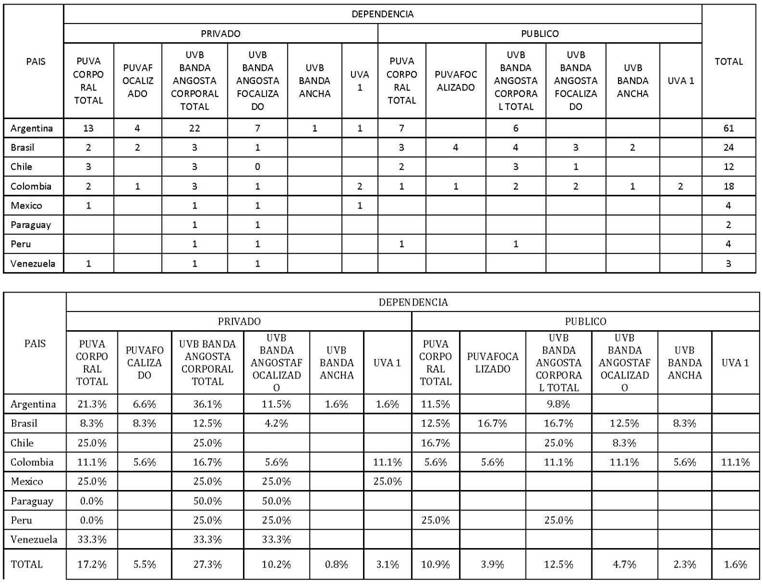 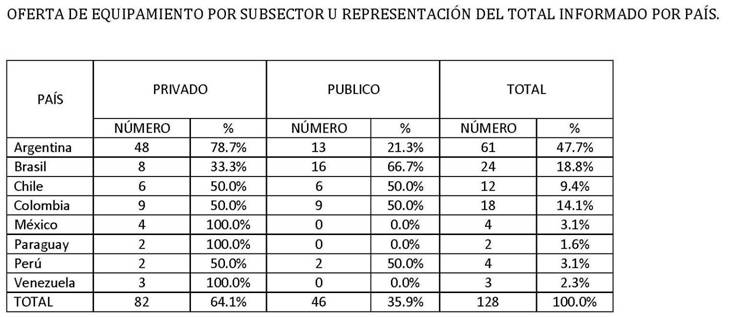 